PREDSEDA NÁRODNEJ RADY SLOVENSKEJ REPUBLIKYČíslo: CRD-807/2011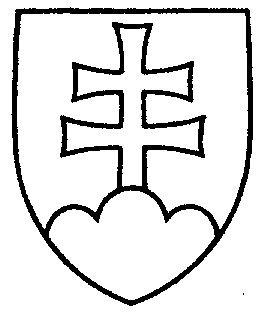 262ROZHODNUTIEPREDSEDU NÁRODNEJ RADY SLOVENSKEJ REPUBLIKYz 1. marca 2011o návrhu pridelenia návrhu zákona, podaného poslancami Národnej rady Slovenskej republiky na prerokovanie výborom Národnej rady Slovenskej republiky	N a v r h u j e m	Národnej rade Slovenskej republiky	A. p r i d e l i ť	návrh poslancov Národnej rady Slovenskej republiky Roberta FICA, Jána POČIATKA a Petra KAŽIMÍRA na vydanie zákona, ktorým sa mení a dopĺňa zákon 
č. 222/2004 Z. z. o dani z pridanej hodnoty v znení neskorších predpisov (tlač 271), doručený 25. februára 2011	na prerokovanie	Ústavnoprávnemu výboru Národnej rady Slovenskej republiky	Výboru Národnej rady Slovenskej republiky pre financie a rozpočet aVýboru Národnej rady Slovenskej republiky pre pôdohospodárstvo a životné prostredie;	B. u r č i ť	a) k návrhu zákona ako gestorský Výbor Národnej rady Slovenskej republiky 
pre financie a rozpočet,	b) lehotu na prerokovanie návrhu zákona v druhom čítaní vo výboroch 
do 11. mája  v gestorskom výbore do 13. mája 2011.v z. Pavol   H r u š o v s k ý   v. r.